Order your stationery online by following the link: www.myschool.co.nz/gleniti 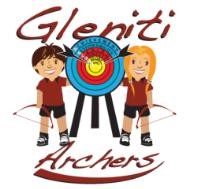 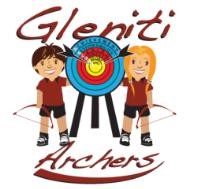 REMINDER: Please check if any pens, pencils, markers or glue sticks need replacing during the year. Covering books with Duraseal is optional. Note:  Please ensure books are covered and named appropriately. Please send all books to school to be stored for when needed. Order your stationery on line by following the link: www.myschool.co.nz/gleniti Note:  Please ensure all stationery is covered and named appropriately Order your stationery on line by following the link: www.myschool.co.nz/gleniti NOTE: Please ensure books are named and covered appropriately. YEAR 6 The following books from the previous year may be used again if they have plenty of pages and are in good condition:   Workbook,  Music Book Writing Book,  Homework Clearfile. Order your stationery on line by following the link: www.myschool.co.nz/gleniti NOTE: Please ensure books are covered appropriately. Order your stationery on line by following the link: www.myschool.co.nz/gleniti YEAR 1 - STATIONERY LIST 2024YEAR 1 - STATIONERY LIST 2024Class Quantity Books etc YEAR ONE 1 1A4 (Poetry) YEAR ONE 2 Clever Kiwi Scrapbook Unlined (1 x Maths, 1x Activities) YEAR ONE 2 My Literacy Book 1 YEAR ONE 1 My Literacy Book 2 YEAR ONE 1 Clever Kiwi How to Write BookYEAR ONE 3 1F4 (1x Handwriting and 2x Work Book) YEAR ONE 1 Handwriting Book 1 (pink) YEAR ONE 5 Pencils (named) YEAR ONE 1 Rubber (named) YEAR ONE 1 Ruler (named) YEAR ONE 3 Black Pen (named) YEAR ONE 1 Browsing Box  YEAR ONE 1 Reading Bag Folder YEAR ONE 1 Home Reading R.E.A.D. I.T. book  YEAR ONE 4 Whiteboard Markers (for Language/Maths activities) YEAR ONE 2 Glue Stick (Amos Brand 35g) YEAR 2 - STATIONERY LIST 2024 YEAR 2 - STATIONERY LIST 2024 Class Quantity Books etc YEAR TWO 1 1A4 (Poetry) YEAR TWO 2 Clever Kiwi Scrapbook Unlined (Maths)   YEAR TWO 8 1F4 (2x Handwriting, 2x Draft Writing, 2x Workbook, 2x Spare) YEAR TWO 5 Pencils (named) YEAR TWO 1 Rubber (named) YEAR TWO 1 Ruler (named) YEAR TWO 1 Red Pen (named) YEAR TWO 3 Black Pen (named) YEAR TWO 1 Home Reading R.E.A.D. I.T. book  YEAR TWO 4 Whiteboard Markers (for Language/Maths activities) YEAR TWO 2 Glue Stick (Amos Brand 35g) YEAR TWO 1 3F1 Notebook (Spelling) 1 Reading Bag Folder  YEAR 3 & 4 - STATIONERY LIST 2024 YEAR 3 & 4 - STATIONERY LIST 2024 YEAR 3 & 4 - STATIONERY LIST 2024 Class Quantity Books etc Year 3 & 4 1 1A4 (Poetry) Year 3 & 4 1 1H4 (Mathematics) Year 3 & 4 2 Clever Kiwi Scrapbooks Unlined (Maths Activity Books)  Year 3 & 4 2 Office Max Paste Book – Lined (Work Book)  Year 3 & 4 3 Glue Stick (Amos Brand 35g) Year 3 & 4 51I5 (Handwriting, Draft Writing, Homework, Personal Writing, Code) Year 3 & 4 2Red Pen (named) Year 3 & 4 4Black pen (named) Year 3 & 4 5 Pencils HB only (named) (No clicker pencils please) Year 3 & 4 1 Rubber (named) Year 3 & 4 1 Ruler full sized (named) No flexible or metal rulers please   Year 3 & 4 4 Whiteboard Markers Year 3 & 4 1 Highlighter  Year 3 & 4 1 Reading Bag Folder (You may use your existing one if in good order) Year 3 & 4 1 Pencil Sharpener Year 3 & 4 1 Box of Tissues (100 sheets, 2ply) YEAR 5 & 6 - STATIONERY LIST 2024 YEAR 5 & 6 - STATIONERY LIST 2024 Class Quantity Books etc Year 5 & 6 3 1B4 (Workbook, Writing Book, Music Book) Year 5 & 6 1 Office Max Paste Book -Lined (Learning Team Records Book) (This will last for the whole year) Year 5 & 6 2 Glue Sticks (Amos Brand 35g) Year 5 & 6 1 1A4 (Sketching Book) Year 5 & 6 1 20 Page Clearfile (Homework) Year 5 & 6 2 Red Pen (named) Year 5 & 6 2 Blue Pen (named) Year 5 & 6 2 Black pen (named) Year 5 & 6 4 Pencils HB only (named) NO clicker pencils please Year 5 & 6 1 Rubber (named) Year 5 & 6 1 Ruler (Plastic) (named) No flexible or metal rulers please. Rulers must be full sized Year 5 & 6 1 Set of Coloured Pencils (named) NO Smencils please Year 5 & 6 1 Pencil Sharpener Year 5 & 6 1 3B1 Notebook Year 5 & 6 2 Black Whiteboard Marker Year 5 & 6 1 1E4 Maths Book YEAR 7 & 8 - STATIONERY LIST 2024 YEAR 7 & 8 - STATIONERY LIST 2024 Class Quantity Books etc Year 7 & 87 My Literacy Book 3(Topic, Word Study/Spelling, Writing, Reading, PowerHour/Interchange, Assessments, Spare)Year 7 & 82My Maths Book 2Year 7 & 8240 Page A4 ClearfileYear 7 & 83Red Pen (named) Year 7 & 83Blue Pen (named) Year 7 & 83Black pen (named) Year 7 & 81 Rubber (named) Year 7 & 81Ruler (plastic) (named) No flexible or metal rulers please. Rulers must be full sized Year 7 & 83Amos Brand Glue Sticks 35g1Highlighters 4 Pack assorted2HB Pencils1Headphones (optional)1Student Diary (Full week per opened page)